แบบฟอร์มการเตรียมความพร้อมในการเป็นอาจารย์ผู้สอน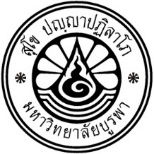 หลักสูตรปรัชญาดุษฎีบัณฑิต สาขาวิชาพยาบาลศาสตร์ (หลักสูตรนานาชาติ)คณะพยาบาลศาสตร์ มหาวิทยาลัยบูรพา1. ชื่ออาจารย์ผู้ขอรับการเตรียมความพร้อม (Mentee)						๒. ชื่ออาจารย์พี่เลี้ยง (Mentor)									๓. รายวิชาที่ต้องการเตรียมความพร้อมในการเป็นอาจารย์ผู้สอน (ระบุรายวิชาและหัวข้อเรื่อง)๔. ระยะเวลาเตรียมความพร้อม (ระบุภาคเรียน/ปีการศึกษาและช่วงระยะวันที่ ที่ชัดเจน)ภาคเรียนที่	/	ช่วงวันที่					ถึงวันที่				๕. วัตถุประสงค์ในการเตรียมความพร้อมฯ (เขียนเป็นข้อๆ)๖. แผนการดำเนินงานเพื่อให้บรรลุตามวัตถุประสงค์ (ระบุกิจกรรมและระยะเวลา)๗. ข้อตกลงร่วมกันระหว่างอาจารย์ผู้ขอรับการเตรียมความพร้อมและอาจารย์พี่เลี้ยง		เห็นด้วย		ข้อคิดเห็นเพิ่มเติม															ลงนาม											(อาจารย์ผู้ขอรับการเตรียมความพร้อม)							ลงนาม												     (อาจารย์พี่เลี้ยง)										ปรับปรุง ๒๙ พ.ย. ๒๕๖๐